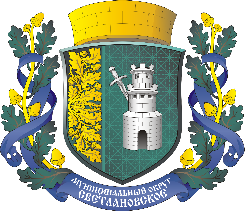 САНКТ-ПЕТЕРБУРГМУНИЦИПАЛЬНОЕ ОБРАЗОВАНИЕМУНИЦИПАЛЬНЫЙ ОКРУГ СВЕТЛАНОВСКОЕАДМИНИСТРАЦИЯРАСПОРЯЖЕНИЕ от 11.11.2022г.                                                                                                                   № 45«О проекте бюджета внутригородскогомуниципального образования Санкт-Петербургамуниципальный округ Светлановскоена 2023 год и на плановый период 2024 и 2025 годов»       В соответствии со статьей 264.6 Бюджетного кодекса РФ, пунктом 2 статьи 47 Устава внутригородского муниципального образования Санкт-Петербурга муниципальный округ Светлановское, ст. 23 Положения «О бюджетном процессе внутригородского муниципального образования Санкт-Петербурга муниципальный округ Светлановское в новой редакции» Местная администрация внутригородского муниципального образования Санкт-Петербурга муниципальный округ Светлановское Вносит проект решения о бюджете внутригородского муниципального образования Санкт-Петербурга муниципальный округ Светлановское на 2023 год и на плановый период 2024 и 2025 годов на рассмотрение в Муниципальный Совет МО Светлановское.Отв. Кузина О.А. Срок 11.11.2022г.Глава местной администрации                               С.С. КузьминОзнакомлена: _________ ______________ О.А. Кузина